                                                                                                                                                                                                                                                                                                                                                                                                                                                                                                                                                                                                                                                                                                                                                                                                                                                                                                                                                                                                                                                                                                                                                                                                                                                                                                                                                                                                                                                                                                                                                                                                                                                                              	MESTSKÁ ČASŤ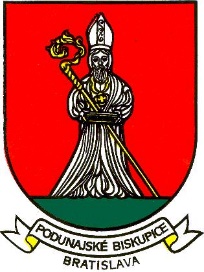 BRATISLAVA – PODUNAJSKÉ BISKUPICETrojičné námestie 11, 825 61 BratislavaMateriál určený na rokovanie: Miestneho zastupiteľstva dňa : 	27.04.2021Návrh Memorandum č. 2 o spolupráci uzatvorené v zmysle § 269 ods. 2 zákona č. 513/1991 Zb. Obchodný zákonník medzi stranami: Mestská časť Bratislava –Podunajské Biskupice a Hviezdna 1, s.r.o IČO : 50530143 a Hviezda 2, s.r.o IČO : 50530810	Predkladá: 						       Materiál obsahuje:Mgr. Zoltán Pék				                   starosta                                                                              - vyjadrenie miestnej rady a komisií        - návrh uznesenia							        - dôvodová správa							        - memorandum o spolupráciZodpovedná:Ing. Mariana PáleníkovaprednostkaSpracovala:Ing. Mariana PáleníkovaprednostkaVyjadrenie miestnej rady  dňa  19.04.2021neprerokovalaVyjadrenie komisiíKomisia finančná, podnikateľských činností a obchodu :neprerokovalaKomisia sociálnych vecí a zdravotníctva :neprerokovalaKomisia školstva, kultúry, mládeže a športu :neprerokovalaKomisia územného plánu, výstavby, životného prostredia, odpadov a cestného hospodárstva:neprerokovalaNávrh uznesenia( Na schválenie uznesenia je potrebný súhlas nadpolovičnej väčšiny prítomných poslancov )Uznesenie č. : .........................Miestne zastupiteľstvo Mestskej časti Bratislava –Podunajské Biskupice po prerokovaní s c h v a ľ u j eMemorandum č. 2 o spolupráci uzatvorené v zmysle § 269 ods. 2 zákona č. 513/1991 Zb. Obchodný zákonník medzi stranami: Mestská časť Bratislava –Podunajské Biskupice a Hviezdna 1, s.r.o IČO : 50530143 a Hviezda 2, s.r.o IČO : 50530810Dôvodová správaNa základe uznesenia miestneho zastupiteľstva č. 247/2018-2022 zo dňa 8.12.2020 zmluvné strany uzatvorili dňa 16.12.2020 Memorandum o spolupráci, ktoré upravovalo postup a záväzky zmluvných strán potrebné na zmenu Územného plánu Zóny Centrum – Podunajské Biskupice a realizáciu Projektu. V zmysle článku 3 bod 3, písm.b) Memoranda zmluvné strany sa dohodli, že toto Memorandum zaniká, ak ani v dodatočnej lehote najneskôr do konca marca 2021 nedôjde k platnej a účinnej Zmene územného plánu PD, na základe ktorej bude možná výstavba Projektu podľa Projektovej dokumentácie Memorandum zaniká k 1.4.2021  Dňa 13.1.2021, vzhľadom na aktuálnu epidemiologickú situáciu sa uskutočnila online verejná prezentácia materiálu Zmien a doplnkov územného plánu zóny Podunajské Biskupice – Centrum č. 04/2020 za účasti jej spracovateľa a obstarávateľa a zástupcov mestskej časti,  na ktorej bol poskytnutý odborný výklad návrhu ZaD č. 4/2020,  samostatne pre  (i) dotknuté orgány a správcov a vlastníkov verejného a technického vybavenia územia a samostatne pre (ii) verejnosť a vlastníkov pozemkov, na ktorých sa navrhujú nové regulatívy využitia územia. V termíne od 10.2.2021 a 22.2.2021sa uskutočnili online formou dorokovania stanovísk s občanmi, ktoré neboli obstarávateľom zohľadnené v návrhu Zmien a doplnkov územného plánu zóny Podunajské Biskupice – Centrum č. 04/2020;Dňa 08.02.2021 sa uskutočnilo rokovanie so zástupcami magistrátu hl. m. SR Bratislavy na ktorom bolo prerokované stanovisko hl. m. č. MAGS OOUPD 66454/20-502082 MAGS OOUPD 42537/21 zo dňa 18.1.2021 a následné dorokovanie pripomienok dňa 23.02.2021;Mimo vyššie uvedených zákonných rokovaní spoločnosť Hviezdna 1 a Hviezdna 2 zorganizovali v dňoch 2.2.2021 a 4.2.2021 online formou prezentácie projektu Bratislavskej športovej akadémie za účasti širokovej verejnosti, na ktorých investor odpovedal na otázky verejnosti; Video záznamy spolu s prepisom vyššie uvedených online stretnutí, prezentácií a rokovaní boli zverejnené na webovom sídle miestneho úradu Podunajské Biskupice;Dňa 24.3.2021 bolo vydané rozhodnutie Okresného úradu Bratislava, odbor starostlivosti o životné prostredie, oddelenie ochrany prírody a vybraných zložiek životného prostredia, č. Spísu: OU-BA-OSZP3-2021/040823-023, v zmysle ktorého navrhovaná zmena strategického dokumentu „Územný plán zóny Centrum – Podunajské Biskupice, v znení zmien a doplnkov č. 04/2020 sa nebude posudzovať podľa zákona č. 24/2006 Z.z. o posudzovaní vplyvov na životné prostredie a o zmene a doplnení niektorých zákonov v znení neskorších predpisov a uvedenú zmenu je možné schváliť v zmysle z.č. 50/1976 Zb. Stavebný zákon v platnom znení;Aj napriek úsiliu a súčinnosti zmluvných strán sa nepodarilo v lehote do 1.4.2021 schváliť zmenu Územného plánu zóny- Centrum Podunajské Biskupice. Z uvedeného dôvodu predkladáme na rokovanie miestnemu zastupiteľstvu Návrh Memoranda č. 2. Všetky zmeny oproti podpísanemu Memorandu sú v návrhu vyznačené červenou farbou. Obsah Memoranda v časti záväzku zmluvných strán zostáva bez zmeny.MEMORANDUM O SPOLUPRÁCIuzatvorené v zmysle § 269 ods. 2 zákona č. 513/1991 Zb. Obchodný zákonník (ďalej len ako „Memorandum č. 2“)medzi stranami  (ďalej len ako „Mestská časť“)aa(ďalej len ako „Hviezdna 1” a “Hviezdna 2“ a spolu s Mestskou časťou ako „zmluvné strany“)PreambulaMestská časť  je zriaďovateľom Základnej školy Biskupická 21( ďalej len „ZŠ“ ). Areál ZŠ disponuje dostatočne veľkou plochou pre rozvoj športu detí, mládeže a dorastu. ZŠ sa v rámci koncepcie rozvoja plánuje profilovať ako športová škola.Mestská časť má teda záujem o rozvoj a podporu športu v ZŠ formou vytvorenia športových tried ktoré budú využívať vybavenie športového areálu počas vzdelávacieho procesu .Mestská časť má tiež záujem o rozvoj a podporu športu a telovýchovy nielen formou budovania infraštruktúry ale zároveň vytvárania prevádzkových podmienok na fungovanie športových klubov prístupných širokej verejnosti s cieľom vrátiť obyvateľom Podunajských Biskupíc výhody fungovania športového areálu v blízkosti ich domovov bez potreby cestovania do iných mestských častí;Areál ZŠ sa nachádza v bezprostrednej blízkosti pozemkov areálu Hviezdna 1, s.r.o  a vytvára predpoklady vhodného spojenia využívania priestorov oboch subjektov pre dosiahnutie ich cieľov. Mestská časť má záujem o revitalizáciu lokality Hviezdna - Učiteľská - Máchová a minimalizovanie prítomnosti skupín neprispôsobivých obyvateľov v chátrajúcom areáli;Mestská časť má záujem o integráciu detí z marginalizovaných skupín efektívnym využívaním hodín určených na telesnú výchovu ako aj mimoškolských voľnočasových aktivít; Spoločnosť Hviezdna 1, s.r.o., so sídlom Hviezdna 1, Bratislava – mestská časť Podunajské Biskupice, PSČ: 821 06, IČO: 50 530 143 (ďalej aj ako „Hviezdna 1“) je vlastníkom pozemkov, parcely reg. „C“, parc. č.  587/10 a 596/1, k. ú. Podunajské Biskupice zapísaných na LV č. 9140, (ďalej aj ako „Pozemky 1“),  a spoločnosť Hviezdna 2, s.r.o., so sídlom Hviezdna 1, Bratislava – mestská časť Podunajské Biskupice, PSČ: 821 06, IČO: 50 530 810 (ďalej aj ako „Hviezdna 2“) je vlastníkom pozemkov, parcely registra „C“, parc. č. 587/5, 587/6, 587/7 a 587/8, k. ú. Podunajské Biskupice, zapísaných na LV č. 9139, (ďalej aj ako „Pozemky 2“),   (ďalej spolu s Pozemkami 1 iba ako „Pozemky“);Spoločnosti Hviezdna 1 a Hviezdna 2 majú záujem na zlepšení podmienok parkovania obyvateľov Korytnickej ulice;V zmysle územného plánu hl. mesta Slovenskej republiky Bratislavy, schváleného uznesením Mestského zastupiteľstva hlavného mesta SR Bratislavy č. 123/2007 zo dňa 31.05.2007 v znení zmien a doplnkov (ďalej len ako „Územný plán BA“)  patria Pozemky do funkcie 401 – územie športu, konkrétne šport, telovýchova a voľný čas. Táto funkcia je v zmysle Územného plánu BA definovaná ako plochy prevažne areálového charakteru s využitím pre šport, tvorené krytými a otvorenými športovými zariadeniami, športovými ihriskami slúžiacimi pre organizovanú telovýchovu, výkonnostný šport, amatérsky šport a územia slúžiace športovým aktivitám vo voľnom čase;Vybudovaním diaľničného obchvatu Bratislavy D4/R7 sa zmenila dostupnosť Podunajských Biskupíc a vzrástol rozvojový potenciál celej lokality;Pozemky svojím funkčným využitím v zmysle Územného plánu BA predstavujú športový areál celomestského významu;V zmysle územného plánu zóny Podunajské Biskupice – Centrum (ďalej len “UP Zóny”), v znení zmien a doplnkov schváleného miestnym zastupiteľstvom dňa 26.5.2015 uznesením č. 61/2014-2018 a vyhláseným Všeobecne záväzným nariadením mestskej časti č. 5 / 2015, vo funkčno-priestorovom bloku 2.4. sú Pozemky stabilizovaným športovo-rekreačným areálom s prevahou otvorených ihrísk a športovísk. V zmysle UP Zóny je na Pozemkoch nasledovná regulácia intenzity využitia územia: a) maximálny koeficient zastavaných plôch objektami = 0,3, maximálny index nadzemných podlažných plôch = 0,7, minimálny podiel prírodných zelených plôch = 60%, maximálna podlažnosť objektov = 2-3 nadzemné podlažia v textovej časti;Podlažnosť uvedená v UP Zóny bola v r. 2014 do UP Zóny  zavedená na základe výšky existujúcich stavieb, alebo stavieb, ktoré existovali na Pozemkoch v minulosti a to bez konzultácie s vtedajším vlastníkom Pozemkov a bez akejkoľvek analýzy potenciálu Pozemkov a potrieb na výšku stavieb pre športový areál;Spoločnosti Hviezdna 1 a Hviezdna 2 plánujú na Pozemkoch v súlade s Územným plánom BA výstavbu projektu s názvom „Bratislavská športová akadémia“ (ďalej aj ako „Projekt“) podľa projektovej dokumentácie vyhotovenej v Júly 2019, ktorá tvorí prílohu tohto Memoranda (ďalej aj ako „Projektová dokumentácia“);Projekt pozostáva z i) multifunkčnej športovej haly, ii) 3 futbalových ihrísk, iii) domu športu, iv) ubytovania pre športovcov, v) spoločných priestorov. Multifunkčná hala v sebe zahŕňa halu v rozmeroch vyhovujúcich parametrom európskych líg pre volejbal, basketbal, hádzanú, floorbal, futsal, fitness, wellness, šatne pre športovcov, trénerov, delegátov, technické zázemie pre halu samotnú a futbalové ihriská, 25 metrový plavecký bazén a bazén pre “batoľatá”. Tri futbalové ihriská sa odlišujú kvalitou trávnatého povrchu a technickým vybavením. Futbalové ihrisko pri Dome športu je vybavené tribúnou a premietacím plátnom využiteľným aj pre komerčné účely a letné kino. Dom športu zahŕňa diagnosticko-regeneračné centrum s dôrazom na diagnostiku profesionálnych ale aj amatérskych športovcov s funkčným tréningom zameraným na rozvoj výkonnosti športovcov, regeneráciu a znižovanie negatívnych dôsledkov športových úrazov, tanečná sála, mentálny koučing, školiace stredisko a administratívne zázemie celého športového areálu. Ubytovanie pre športovcov zahŕňa ubytovanie v jedno- a dvojizbových bunkách s komunitnými priestormi ako sú herňa, jedáleň, spoločná kuchynka na poschodí. Spoločné priestory zahŕňajú rodinnú zónu s detským a work-outovým ihriskom, lezeckú stenu, výbeh pre psov, parkovacie plochy vedľa multifunkčnej športovej haly, parkovacie plochy vedľa domu športu prístupné verejnosti 24/7;Športový areál zabezpečí svoju prevádzku v súčinnosti so základnými, strednými školami pôsobiacimi predovšetkým v Podunajských Biskupiciach a Vrakuni, so športovými zväzmi pôsobiacimi na lokálnej a celoštátnej úrovni, reprezentáciami SR a športovými klubmi s cieľom integrovať do športového života handicapovaných a telesne postihnutých;V záujme vytvorenia komplexného areálu funkčne nezávislého od existencie a prevádzky iných zariadení je potrebné vybudovanie dostatočných ubytovacích kapacít pre mimo bratislavských športovcov;Z dôvodu potreby vybudovania dostatočného počtu ubytovacích kapacít spoločnosť Hviezdna 1 požiadala Mestskú časť o zmenu UP Zóny v časti Pozemku 1 a to v regulatíve podlažnosť zo súčasných 2 na 8 podlaží. V rámci Projektu budú vybudované parkovacie plochy a to: Parkovacia plocha s počtom 52+4 státí vedľa multifunkčnej haly a státia pred halou v počte:26+4,Parkovacie státia pri Dome športu v počte: 27+1,Parkovacie státia v podzemnej garáži Domu športu v počte: 64+10;Parkovacie státia v podzemnej garáži budov na ubytovanie športovcov v počte:134+6Parkovacie státia pred budovou na ubytovanie športovcov v počte: 30                      (čísla uvedené za + predstavujú parkovacie státia pre ZŤP)Úspešnou realizáciou Projektu sa naplnia ciele a potenciál územného plánovania v danej lokalite;Na základe uznesenia miestneho zastupiteľstva č. 247/2018-2022 zo dňa 8.12.2020 zmluvné strany uzatvorili dňa 16.12.2020 Memorandum o spolupráci, ktoré upravovalo postup a záväzky zmluvných strán potrebné na zmenu Územného plánu Zóny Centrum – Podunajské Biskupice a realizáciu Projektu. V zmysle článku 3 bod 3, písm.b) Memoranda zmluvné strany sa dohodli, že toto Memorandum zaniká, ak ani v dodatočnej lehote najneskôr do konca marca 2021 nedôjde k platnej a účinnej Zmene územného plánu PD, na základe ktorej bude možná výstavba Projektu podľa Projektovej dokumentácie Memorandum zaniká k 1.4.2021  Dňa 13.1.2021, vzhľadom na aktuálnu epidemiologickú situáciu sa uskutočnila online verejná prezentácia materiálu Zmien a doplnkov územného plánu zóny Podunajské Biskupice – Centrum č. 04/2020 za účasti jej spracovateľa a obstarávateľa a zástupcov mestskej časti,  na ktorej bol poskytnutý odborný výklad návrhu ZaD č. 4/2020,  samostatne pre  (i) dotknuté orgány a správcov a vlastníkov verejného a technického vybavenia územia a samostatne pre (ii) verejnosť a vlastníkov pozemkov, na ktorých sa navrhujú nové regulatívy využitia územia. V termíne od 10.2.2021 a 22.2.2021sa uskutočnili online formou dorokovania stanovísk s občanmi, ktoré neboli obstarávateľom zohľadnené v návrhu Zmien a doplnkov územného plánu zóny Podunajské Biskupice – Centrum č. 04/2020;Dňa 08.02.2021 sa uskutočnilo rokovanie so zástupcami magistrátu hl. m. SR Bratislavy na ktorom bolo prerokované stanovisko hl. m. č. MAGS OOUPD 66454/20-502082 MAGS OOUPD 42537/21 zo dňa 18.1.2021 a následné dorokovanie pripomienok dňa 23.02.2021;Mimo vyššie uvedených zákonných rokovaní spoločnosť Hviezdna 1 a Hviezdna 2 zorganizovali v dňoch 2.2.2021 a 4.2.2021 online formou prezentácie projektu Bratislavskej športovej akadémie za účasti širokovej verejnosti, na ktorých investor odpovedal na otázky verejnosti; Video záznamy spolu s prepisom vyššie uvedených online stretnutí, prezentácií a rokovaní boli zverejnené na webovom sídle miestneho úradu Podunajské Biskupice; Dňa 24.3.2021 bolo vydané rozhodnutie Okresného úradu Bratislava, odbor starostlivosti o životné prostredie, oddelenie ochrany prírody a vybraných zložiek životného prostredia, č. Spísu: OU-BA-OSZP3-2021/040823-023, v zmysle ktorého navrhovaná zmena strategického dokumentu „Územný plán zóny Centrum – Podunajské Biskupice, v znení zmien a doplnkov č. 04/2020 sa nebude posudzovať podľa zákona č. 24/2006 Z.z. o posudzovaní vplyvov na životné prostredie a o zmene a doplnení niektorých zákonov v znení neskorších predpisov a uvedenú zmenu je možné schváliť v zmysle z.č. 50/1976 Zb. Stavebný zákon v platnom znení;Aj napriek úsiliu a súčinnosti zmluvných strán sa nepodarilo v lehote do 1.4.2021 schváliť zmenu Územného plánu zóny- Centrum Podunajské Biskupice. Zmluvné strany konajúc v rámci svojich zákonných a zmluvných oprávnení, berúc do úvahy potrebu koordinovaného postupu pri realizácií Projektu, uznávajúc dôležitosť vytvorenia praktických podmienok pre vzájomnú, odbornú spoluprácu v medziach svojich kompetencií pri výmene informácií, skúseností a najlepšej praxe a berúc do úvahy absolvovaný proces prerokovania zmien a doplnkov Územného plánu zóny Centrum – Podunajské Biskupice sa dohodli takto:Článok 1PREDMET MEMORANDAZmluvné strany sa dohodli, že budú aktívne spolupracovať a poskytovať si vzájomnú súčinnosť za účelom úspešnej realizácie Projektu, ktorý bude slúžiť potrebám verejnosti, žiakom základných a stredných škôl, športovým klubom, športovej akadémii, vrcholovým aj rekreačným individuálnym športovcom a ľuďom so zdravotným postihnutím. Zmluvné strany berú na vedomie, že na výstavbu Projektu je potrebná zmena aktuálneho Územného plánu zóny Centrum – Podunajské Biskupice, ktorou sa umožní výstavba Projektu v rozsahu uvedenom v Projektovej dokumentácií (ďalej aj ako „Zmena územného plánu zóny PB“). Zmluvné strany sa dohodli, že spoločnosť Hviezdna 1 a Hviezdna 2 vybuduje v areáli základnej školy Biskupická (i) multifunkčné ihrisko v rozmeroch 44 x 24 m, s tartanovým povrchom, oplotením do výšky 4 m so záchytnými sieťami, s mobiliárom a (ii) detské ihrisko s hracími prvkami pre rozvoj hrubej motoriky a obratnosti detí vo veku od 6 do 12 rokov v prevedení odsúhlasenom Mestskou časťou, vrátane terénnych úprav a revitalizáciou územia súvisiaceho s realizáciou multifunkčného a detského ihriska, obidve v celkovej hodnote 100.000 EUR (slovom stotisíc EUR) a to v lehote do 6 mesiacov od právoplatnosti stavebného povolenia na vybudovanie Projektu;Zmluvné strany sa dohodli, že spoločnosť Hviezdna 1 a Hviezdna 2 sa po otvorení prevádzky Projektu bude aktívne podieľať na integrácii žiakov ZŠ v súlade s koncepciou rozvoja športu zadefinovaného Mestskou časťou a odsúhlaseného vedením základnej školy. Integrácia žiakov v Projekte bude zabezpečená najmä, nie však výlučne, vo forme účasti žiakov základnej školy na tréningovom procese športovej akadémie s možnosťou využívania priestorov Projektu potrebných pre výkon športových aktivít žiakov, poskytnutím športových pomôcok a technického vybavenia Projektu a to v časoch a kapacitách určených prevádzkou športovej akadémie. Hviezdna 1 a Hviezdna 2 nebudú pre žiakov zabezpečovať stravovanie a účasť na vzdelávacom procese zabezpečovanom pre členov športovej akadémie. Zmluvné strany berú na vedomie, že v čase medzi podpisom tohto memoranda a otvorením prevádzky športovej akadémie môže dôjsť k zmenám v koncepcii rozvoja športu mestskej časti.   V prípade, že nebude vytvorený a schválený koncept rozvoja športu podľa predchádzajúcej vety, alebo Mestská časť nebude mať záujem o integráciu žiakov do športovej akadémie, Hviezdna 1 a Hviezdna 2 sa nebude aktívne podieľať na integrácii žiakov základnej školy Biskupická v zmysle tohto Memoranda. Zmluvné strany sa dohodli, že po otvorení prevádzky Projektu v prípade potreby rozšírenia športových plôch Bratislavskej športovej akadémie, spoločnosť Hviezdna 1 a Hviezdna 2 vybuduje športové ihriská v areáli základnej školy Biskupická na pozemku 1352/2, k.ú. Podunajské Biskupice, LV č. 6130, ktoré bude zaradené do vlastníctva m.č. Podunajské Biskupice. Do vybudovania týchto ihrísk športové a zelené plochy areálu bude spravovať a udržiavať základná škola Biskupická 21;Zmluvné strany sa zároveň dohodli, že okrem iného podniknú spoločné kroky smerujúce k navýšeniu kvality života obyvateľov Mestskej časti a to tak, aby ich realizáciou bolo v rámci výstavby Projektu zabezpečené:vybudovanie parkovacích miest, ktoré vyplývajú z kapacít športovísk a z dopravno-kapacitného posúdenia vypracovaného pre Projekt, a to konkrétne vybudovanie 358  parkovacích státí na teréne a v podzemných garážach nachádzajúcich sa na predmetnom  pozemku, vybudovanie 48 parkovacích státí aj mimo Pozemkov, a to na pozemku č. 607 LV č. 1395, k. ú. Podunajské Biskupice vo vlastníctve Hlavné mesto SR Bratislava a ich následné odovzdanie do správy m. č. Podunajské Biskupice, aby vlastníci bytov na Korytnickej ulici mali vlastné parkovacie státia, Zmluvné strany sa dohodli, že stavebníkom parkovacích státí bude Mestská časť, ktorá zabezpečí vydanie stavebného povolenia a rovnako aj nadobudnutie vlastníckeho alebo iného práva k pozemku podľa predchádzajúcej vety od Hl. mesta SR Bratislavy  s tým, že Hviezdna 1 a Hviezdna 2 uhradia náklady na vypracovanie projektovej dokumentácie pre stavebné povolenie a stavebné náklady na výstavbu týchto parkovacích státí;spolufinancovanie detského ihriska na Korytnickej ulici v  hodnote 15.000,- (slovom: pätnásťtisíc EUR).Zmluvné strany berú na vedomie a akceptujú v plnej miere, že nevyhnutnou podmienkou na vybudovanie multifunkčného ihriska podľa ods.3 čl. 1Memoranda ďalej podniknutie spoločných krokov  podľa ods. 6 tohto čl.1 Memoranda je platná a účinná Zmena územného plánu zóny PD v termíne do 30.06.2021, na základe ktorej bude možná výstavba Projektu podľa Projektovej dokumentácie .Článok 2RÔZNEZmluvné strany sa zaväzujú, že sa budú bez zbytočného odkladu informovať o skutočnostiach, ktoré môžu mať vplyv na dohody a plnenia vyplývajúce z Memoranda.Zmluvné strany sa zaväzujú, že informácie, ktoré si navzájom poskytnú v súvislosti s Memorandom, budú chrániť proti zneužitiu v súlade so všeobecne záväznými právnymi predpismi platnými v Slovenskej republike. Zmluvné strany vyhlasujú, že všetky náklady, ktoré vzniknú v súvislosti s plnením Memoranda, znáša každá strana memoranda samostatne, pokiaľ v Memorande nie je výslovne uvedené inak.Zmluvné strany sa dohodli, že náklady na Zmenu územného plánu zóny Podunajské Biskupice znáša v plnom rozsahu spoločnosť Hviezdna 1 a Hviezdna 2.Zmluvné strany vyhlasujú, že jedenkrát ročne vyhodnotia vzájomnú spoluprácu v zmysle Memoranda.Článok 3ZÁVEREČNÉ USTANOVENIAToto Memorandum č. 2 je možné meniť a dopĺňať výlučne písomnými dodatkami podpísanými zmluvnými stranami. Memorandum č. 2 nadobúda platnosť dňom podpisu zúčastnenými stranami a účinnosť v zmysle zákona 211/2000 Z. z. o slobodnom prístupe k informáciám a o zmene a doplnení niektorých zákonov v znení neskorších predpisov deň po dni jeho zverejnenia na webovom sídle Mestskej časti. Toto Memorandum sa uzatvára do ukončenia realizácie Projektu. Memorandum zaniká:písomnou dohodou zmluvných strán;splnením rozväzovacej podmienky. Zmluvné strany sa dohodli, že toto Memorandum č. 2 zaniká, ak v lehote do 30.06.2021 nedôjde k platnej a účinnej Zmene územného plánu PD, na základe ktorej bude možná výstavba Projektu podľa Projektovej dokumentácie. V takom prípade Memorandum zaniká k 01.07.2021;Memorandum sa vyhotovuje v dvoch (3) originálnych vyhotoveniach, z ktorých každá zmluvná strana obdrží jedno (1) vyhotovenie.Podpisy zmluvných strán na nasledujúcej straneV Bratislave, dňa ___________________________________________________Mestská časť Bratislava – Podunajské BiskupiceMgr. Zoltán Pék – starosta_________________________________________Hviezdna 1, s.r.o.JUDr. Samuel Baránik a Ing. Dušan Guláš, konatelia_________________________________________Hviezdna 2, s.r.o. JUDr. Samuel Baránik a Ing. Dušan Guláš, konateliaMestská časť Bratislava – Podunajské BiskupiceV zastúpení:Mgr. Zoltán Pék – starostaSídlo:Trojičné námestie 11, 825 61 BratislavaIČO:00 641 383DIČ:2020943782Bankové spojenie:Tatra Banka, a.s.IBAN:SK80 1100 0000 0026 2700 5541Obchodné meno:Hviezdna 1, s.r.o.Zastúpenie:JUDr. Samuel Baránik a Ing. Dušan Guláš, konateľSídlo:Hviezdna 1, 821 06 BratislavaIČO:50 530 143Registrácia:spoločnosť zapísaná v Obchodnom registri Okresného súdu Bratislava I., odd. Sro, vl. č. 114487/BObchodné meno:Hviezdna 2, s.r.o.Zastúpenie:JUDr. Samuel Baránik a Ing. Dušan Guláš, konateľSídlo:Hviezdna 1, 821 06 BratislavaIČO:50 530 810Registrácia:spoločnosť zapísaná v Obchodnom registri Okresného súdu Bratislava I., odd. Sro, vl. č. 114511/B